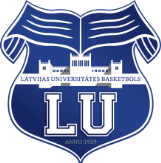 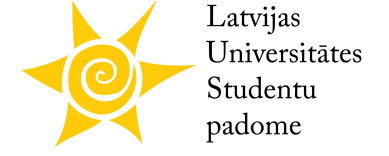 BK Latvijas Universitāte – Ogre/Kumho Tyre
30.10.2016, Electrum olimpiskais Sporta centrs, Grostonas 6bKritērijs/Vērtētājs1. vērtētājs2. vērtētājs3. vērtētājs4. vērtētājs5. vērtētājsPUNKTI KOPĀEkonomikas un vadības fakultāteEkonomikas un vadības fakultāteEkonomikas un vadības fakultāteEkonomikas un vadības fakultāteEkonomikas un vadības fakultāteEkonomikas un vadības fakultāteEkonomikas un vadības fakultāteVizuālais noform./Koptēls10717Fanu saukļu oriģinalitāte7815Papildus atribūtu izmantošana91019Atsaucība uz piedāvātajām aktivitātēm8816Atbalstīšanas intensitāte/ilgums9918Kopā:85Humanitāro zinātņu fakultāteHumanitāro zinātņu fakultāteHumanitāro zinātņu fakultāteHumanitāro zinātņu fakultāteHumanitāro zinātņu fakultāteHumanitāro zinātņu fakultāteHumanitāro zinātņu fakultāteVizuālais noform./Koptēls7714Fanu saukļu oriģinalitāte8917Papildus atribūtu izmantošana7714Atsaucība uz piedāvātajām aktivitātēm6511Atbalstīšanas intensitāte/ilgums8917Kopā:73Ķīmijas fakultāteĶīmijas fakultāteĶīmijas fakultāteĶīmijas fakultāteĶīmijas fakultāteĶīmijas fakultāteĶīmijas fakultāteVizuālais noform./Koptēls9817Fanu saukļu oriģinalitāte8816Papildus atribūtu izmantošana8816Atsaucība uz piedāvātajām aktivitātēm9918Atbalstīšanas intensitāte/ilgums9918Kopā:85Sociālo zinātņu fakultāteSociālo zinātņu fakultāteSociālo zinātņu fakultāteSociālo zinātņu fakultāteSociālo zinātņu fakultāteSociālo zinātņu fakultāteSociālo zinātņu fakultāteVizuālais noform./Koptēls7714Fanu saukļu oriģinalitāte6814Papildus atribūtu izmantošana7714Atsaucība uz piedāvātajām aktivitātēm8816Atbalstīšanas intensitāte/ilgums8816Kopā:74FakultātePunkti par dalībnieku skaitu (15%)Punkti par piesaistītajiem apmeklētājiem (15%)Žūrijas punkti ( 70%)PUNKTI KOPĀEkonomikas un vadības fakultāte9059,568,5Humanitāro zinātņu fakultāte6051,157,1Ķīmijas fakultāte10,5059,570Sociālo zinātņu fakultāte6051,857,8